Darłowo, 2023-07-28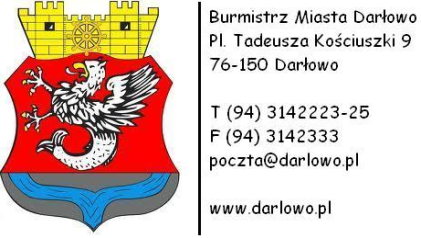 ZP.271.24.2023Dotyczy: postępowania prowadzonego w trybie podstawowym zgodnie z art. 275 pkt 1 ustawy 
z dnia 11 września 2019r. (Dz. U. z 2022 r., poz. 1710, z późn. zm.) na: „Zakup, dostawa i montaż kontenera sanitarnego na teren cmentarza przy ul. Chopina w Darłowie”Adres strony internetowej prowadzonego postępowania: https://platformazakupowa.pl/pn/darlowonr ogłoszenia w BZP - 2023/BZP 00314396ZAWIADOMIENIE O UNIEWAŻNIENIU POSTĘPOWANIABurmistrz Miasta Darłowo – na podstawie art. 255 pkt 3 ustawy z dnia 11 września 2019 r. Prawo zamówień publicznych (Dz. U. z 2022 r., poz. 1710 z późn. zm.) – zawiadamia o unieważnieniu
w dniu 28 lipca 2023r. postępowania o udzielenie zamówienia publicznego prowadzonego 
w trybie podstawowym na „Zakup, dostawa i montaż kontenera sanitarnego na teren cmentarza przy ul. Chopina w Darłowie”.UZASADNIENIE PRAWNECena lub koszt najkorzystniejszej oferty lub oferta z najniższą ceną przewyższa kwotę, którą zamawiający zamierza przeznaczyć na sfinansowanie zamówienia.UZASADNIENIE FAKTYCZNEW przedmiotowym postępowaniu, w ustalonym terminie tj. do dnia 27 lipca 2023r. do godz. 10:00, wpłynęły trzy oferty, którą złożyli niżej wymienieni Wykonawcy:Wykonawcy w swojej ofercie zaproponowali cenę za realizację zamówienia w wysokości 
275.000,00 zł, 211.560,00 zł oraz 159.900,00 zł. Zamawiający udostępnił na stronie prowadzonego postępowania – przed otwarciem ofert – informację o kwocie jaką zamierza przeznaczyć na sfinansowanie zamówienia. Zamawiający poinformował potencjalnych Wykonawców, iż na przedmiotowe zadanie przeznaczona została kwota 105.976,80 zł brutto. Zatem cena złożonej oferty znacznie przewyższyła środki, jakie Zamawiający zabezpieczył w budżecie Miasta Darłowo na realizację zadania.W związku z powyższym postanowiono jak w sentencji.Numer ofertyWykonawcaCena brutto ofertyDodatkowy okres gwarancjiTermin wykonania zadania1SMP Sp. z o.o., ul. Grunwaldzka 58, 
41-819 Zabrze211.560,00 zł0 m-cy100 dni2Cezary Muszyński Firma Usługowo – Handlowa, ul. Wiejska 5, 87-500 Rypin159.900,00 złBrak danychBrak danych3PROF-BUD INVEST Sp. z o.o. Trześń, ul. Strażacka 24, 39-432 Gorzyce275.000,00 zł12 m-cy90 dni